Основные требования:Спецификация* Значения заполняются контрагентом при формировании КПТребования к оформлению коммерческих предложений (КП)КП должно содержать:Наименование заказчика, контактные данные.Описание объекта закупки в соответствии с ЗКПСведения, необходимые для определения идентичности или однородности товара (работы, услуги) предлагаемых поставщиком в соответствии с ЗКПАктуальные на момент запроса цены товара (работ, услуг), технические характеристики и прочие данные, в том числе условия поставки и оплаты, полностью соответствующие указанным в ЗКП;КП оформляется на официальном бланке поставщика и должно включать в себя следующую информацию: Идентификационный (регистрационный номер) и дату ЗКП;Полные реквизиты организации;КП заверяется «живой» печатью и подписью руководителя организации или уполномоченного лица.Проведение данной процедуры сбора информации не влечет за собой возникновения каких-либо обязательств заказчика.Из коммерческого предложения должна однозначно определяться предлагаемая цена единицы товара, работы, услуги и общая цена контракта, с учетом налогов, на условиях, указанных в запросе, а также срок действия предложения. 30.01.2019№10.2-09/55                                                 Ссылка на данный номер обязательна!                                                 Ссылка на данный номер обязательна!                                                 Ссылка на данный номер обязательна!                                                 Ссылка на данный номер обязательна!                                                 Ссылка на данный номер обязательна!Запрос Коммерческого предложенияЗапрос Коммерческого предложенияЗапрос Коммерческого предложенияЗапрос Коммерческого предложенияЗапрос Коммерческого предложенияТехническое обслуживание обеззараживаетелей-очистителей воздуха ТИОН в 1-м и 2-м полугодии 2019 года.Техническое обслуживание обеззараживаетелей-очистителей воздуха ТИОН в 1-м и 2-м полугодии 2019 года.Техническое обслуживание обеззараживаетелей-очистителей воздуха ТИОН в 1-м и 2-м полугодии 2019 года.Техническое обслуживание обеззараживаетелей-очистителей воздуха ТИОН в 1-м и 2-м полугодии 2019 года.Техническое обслуживание обеззараживаетелей-очистителей воздуха ТИОН в 1-м и 2-м полугодии 2019 года.Адрес доставки / оказания услуг:Санкт-Петербург, пос. Песочный, ул. Ленинградская, д.68Предполагаемый срок проведения закупкиМарт 2019г.Требования к порядку поставки продукции оказания услуг2-этапа проведения обслуживания.Структура цены услугиПредоставление услуги должно включать в себя: все расходы, связанные с выполнением задачи, все накладные расходы Исполнителя, связанные с исполнением обязательств по Контракту, включая уплату налогов, сборов и иных платежей.Максимальное количество этапов выполнения работ2-этапаМаксимальный срок выполнения этапа работ 15 рабочих дней.Минимальные требования к сроку гарантии оказанных услуг6 мес.Требования к предоставляемым лицензиям, сертификатам или иным документамнет Порядок и сроки оплатыОплата осуществляется после каждого этапа выполнения услуги, Срок предоставления ценовой информации18.03.2019Техническое задание на оказание услуг по техническому обслуживанию (ТО) обеззараживателей-очистителей воздуха Тион в 1-м и 2-м полугодии 2019 года.Техническое задание на оказание услуг по техническому обслуживанию (ТО) обеззараживателей-очистителей воздуха Тион в 1-м и 2-м полугодии 2019 года.Техническое задание на оказание услуг по техническому обслуживанию (ТО) обеззараживателей-очистителей воздуха Тион в 1-м и 2-м полугодии 2019 года.Техническое задание на оказание услуг по техническому обслуживанию (ТО) обеззараживателей-очистителей воздуха Тион в 1-м и 2-м полугодии 2019 года.№Наименование услуги, технические характеристикиКоличество, едЗначение параметраЦена  Отделение реанимацииОтделение реанимацииОтделение реанимацииОтделение реанимацииМодель оборудования:Тион В Lam-2-H400. Кол-во 10 шт.Модель оборудования:Тион В Lam-2-H400. Кол-во 10 шт.Модель оборудования:Тион В Lam-2-H400. Кол-во 10 шт.Модель оборудования:Тион В Lam-2-H400. Кол-во 10 шт.ТО-1 (1-е полугодие)ТО-1 (1-е полугодие)ТО-1 (1-е полугодие)ТО-1 (1-е полугодие)Демонтаж воздухораспределительной крышки, для   доступа к обслуживаемым узлам и очистки ламинаризующей ткани от загрязнений (при их наличии), а также последующий её монтаж. 10Наличие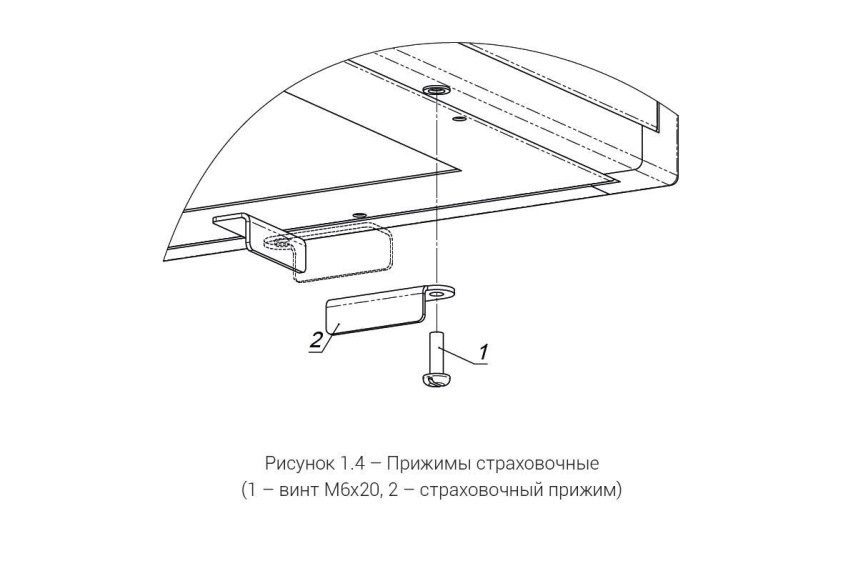 10НаличиеЗамена фильтра предварительной очистки10НаличиеЗамена фильтра-осадителя70НаличиеВ случае выявления обрыва "проволочек" зарядителя произвести их замену.по факту обнаружения обрываНаличиеОчистка зарядителя с применением средств, не оказывающих разрушающего воздействия на материал пластин (материал пластин -алюминий).10НаличиеПроверка и при необходимости корректировка значения рабочего тока ИВН (источника высокого напряжения) в соответствии с значениями, указанными в руководстве по эксплуатации для данной модели оборудования.10НаличиеПроверка автозапуска ИВН при наличии воздушного потока через обеззараживатель-очиститель воздуха и автоотключения ИВН при отсутствии воздушного потока через обеззараживатель-очиститель воздуха.  При необходимости настройка порога срабатывания реле давления, управляющего запуском и отключением ИВН.10НаличиеВывоз заменённых расходных элементов с территории заказчика80НаличиеСрок выполнения работ не позднее 15 рабочих дней с момента подписания Контракта.-СоответствиеТО-0 (2-е полугодие)ТО-0 (2-е полугодие)ТО-0 (2-е полугодие)ТО-0 (2-е полугодие)Демонтаж воздухораспределительной крышки, для   доступа к обслуживаемым узлам и очистки ламинаризующей ткани от загрязнений (при их наличии), а также последующий её монтаж. 10Наличие10Шт.Замена фильтра предварительной очистки10НаличиеОчистка зарядителя с применением средств, не оказывающих разрушающего воздействия на материал пластин (материал пластин -алюминий).10НаличиеПроверка и при необходимости корректировка значения рабочего тока ИВН (источника высокого напряжения) в соответствии с значениями, указанными в руководстве по эксплуатации для данной модели оборудования.10НаличиеПроверка автозапуска ИВН при наличии воздушного потока через обеззараживатель-очиститель воздуха и автоотключения ИВН при отсутствии воздушного потока через обеззараживатель-очиститель воздуха.  При необходимости настройка порога срабатывания реле давления, управляющего запуском и отключением ИВН.10НаличиеВывоз заменённых расходных элементов с территории заказчика10НаличиеНачало проведения работ через 6 месяцев после ТО 110СоответствиеМодель оборудования: Тион В Lam-М2. Кол-во 1 шт. Модель оборудования: Тион В Lam-М2. Кол-во 1 шт. Модель оборудования: Тион В Lam-М2. Кол-во 1 шт. Модель оборудования: Тион В Lam-М2. Кол-во 1 шт. ТО-1 (1-е полугодие)ТО-1 (1-е полугодие)ТО-1 (1-е полугодие)ТО-1 (1-е полугодие)Замена фильтра предварительной очистки1НаличиеЗамена кассеты фильтрующей2НаличиеОчистка зарядителя с применением средств, не оказывающих разрушающего воздействия на материал пластин (материал пластин -алюминий).1НаличиеПроверка автозапуска ИВН при наличии воздушного потока через обеззараживатель-очиститель воздуха и автоотключения ИВН при отсутствии воздушного потока через обеззараживатель-очиститель воздуха.  При необходимости настройка порога срабатывания реле давления, управляющего запуском и отключением ИВН.1НаличиеВывоз заменённых расходных элементов с территории заказчика3НаличиеСрок выполнения работ не позднее 15 рабочих дней с момента подписания Контракта.-СоответствиеЗамена фильтра предварительной очистки1НаличиеОчистка зарядителя с применением средств, не оказывающих разрушающего воздействия на материал пластин (материал пластин -алюминий).1НаличиеПроверка автозапуска ИВН при наличии воздушного потока через обеззараживатель-очиститель воздуха и автоотключения ИВН при отсутствии воздушного потока через обеззараживатель-очиститель воздуха.  При необходимости настройка порога срабатывания реле давления, управляющего запуском и отключением ИВН.1НаличиеВывоз заменённых расходных элементов с территории заказчика1НаличиеНачало выполнения работ через 6 месяцев с момента проведения ТО-1. -СоответствиеМодель оборудования: Тион В Lam-М1. Кол-во 1 шт. Модель оборудования: Тион В Lam-М1. Кол-во 1 шт. Модель оборудования: Тион В Lam-М1. Кол-во 1 шт. Модель оборудования: Тион В Lam-М1. Кол-во 1 шт. ТО-1 (1-е полугодие)ТО-1 (1-е полугодие)ТО-1 (1-е полугодие)ТО-1 (1-е полугодие)Замена фильтра предварительной очистки1НаличиеЗамена кассеты фильтрующей1НаличиеОчистка зарядителя с применением средств, не оказывающих разрушающего воздействия на материал пластин (материал пластин -алюминий).1НаличиеПроверка автозапуска ИВН при наличии воздушного потока через обеззараживатель-очиститель воздуха и автоотключения ИВН при отсутствии воздушного потока через обеззараживатель-очиститель воздуха.  При необходимости настройка порога срабатывания реле давления, управляющего запуском и отключением ИВН.1НаличиеВывоз заменённых расходных элементов с территории заказчика2НаличиеСрок выполнения работ не позднее 15 рабочих дней с момента подписания Контракта.-СоответствиеТО-0 (2-е полугодие)ТО-0 (2-е полугодие)ТО-0 (2-е полугодие)ТО-0 (2-е полугодие)Замена фильтра предварительной очистки1НаличиеОчистка зарядителя с применением средств, не оказывающих разрушающего воздействия на материал пластин (материал пластин -алюминий).1НаличиеПроверка автозапуска ИВН при наличии воздушного потока через обеззараживатель-очиститель воздуха и автоотключения ИВН при отсутствии воздушного потока через обеззараживатель-очиститель воздуха.  При необходимости настройка порога срабатывания реле давления, управляющего запуском и отключением ИВН.1НаличиеВывоз заменённых расходных элементов с территории заказчика1НаличиеНачало выполнения работ через 6 месяцев с момента проведения ТО-1. -СоответствиеОтделение контактной лучевой терапииОтделение контактной лучевой терапииОтделение контактной лучевой терапииОтделение контактной лучевой терапииМодель оборудования:Тион В150 -X1500 -S. Кол-во 1 шт.Модель оборудования:Тион В150 -X1500 -S. Кол-во 1 шт.Модель оборудования:Тион В150 -X1500 -S. Кол-во 1 шт.Модель оборудования:Тион В150 -X1500 -S. Кол-во 1 шт.ТО-1 (1-е полугодие)ТО-1 (1-е полугодие)ТО-1 (1-е полугодие)ТО-1 (1-е полугодие)Замена фильтра предварительной очистки2НаличиеЗамена фильтра-осадителя10НаличиеОчистка зарядителя с применением средств, не оказывающих разрушающего воздействия на материал пластин (материал пластин -алюминий).2НаличиеПроверка автозапуска ИВН при наличии воздушного потока через обеззараживатель-очиститель воздуха и автоотключения ИВН при отсутствии воздушного потока через обеззараживатель-очиститель воздуха.  При необходимости настройка порога срабатывания реле давления, управляющего запуском и отключением ИВН.1НаличиеВывоз заменённых расходных элементов с территории заказчика12НаличиеСрок выполнения работ не позднее 15 рабочих дней с момента подписания Контракта.-СоответствиеТО-0 (2-е полугодие)ТО-0 (2-е полугодие)ТО-0 (2-е полугодие)ТО-0 (2-е полугодие)Замена фильтра предварительной очистки2НаличиеОчистка зарядителя с применением средств, не оказывающих разрушающего воздействия на материал пластин (материал пластин -алюминий).2НаличиеПроверка автозапуска ИВН при наличии воздушного потока через обеззараживатель-очиститель воздуха и автоотключения ИВН при отсутствии воздушного потока через обеззараживатель-очиститель воздуха.  При необходимости настройка порога срабатывания реле давления, управляющего запуском и отключением ИВН.1НаличиеВывоз заменённых расходных элементов с территории заказчика2НаличиеНачало выполнения работ через 6 месяцев с момента проведения ТО-1. -СоответствиеВиварийВиварийВиварийВиварийМодель оборудования:Тион В1000 -X8000 -S. Кол-во 1 шт.Модель оборудования:Тион В1000 -X8000 -S. Кол-во 1 шт.Модель оборудования:Тион В1000 -X8000 -S. Кол-во 1 шт.Модель оборудования:Тион В1000 -X8000 -S. Кол-во 1 шт.ТО-1 (1-е полугодие)ТО-1 (1-е полугодие)ТО-1 (1-е полугодие)ТО-1 (1-е полугодие)Замена фильтра предварительной очистки3НаличиеЗамена фильтра-осадителя8НаличиеОчистка зарядителя с применением средств, не оказывающих разрушающего воздействия на материал пластин (материал пластин -алюминий).3НаличиеПроверка автозапуска ИВН при наличии воздушного потока через обеззараживатель-очиститель воздуха и автоотключения ИВН при отсутствии воздушного потока через обеззараживатель-очиститель воздуха.  При необходимости настройка порога срабатывания реле давления, управляющего запуском и отключением ИВН.1НаличиеВывоз заменённых расходных элементов с территории заказчика11НаличиеСрок выполнения работ не позднее 15 рабочих дней с момента подписания Контракта.-СоответствиеТО-1(2-е полугодие)ТО-1(2-е полугодие)ТО-1(2-е полугодие)ТО-1(2-е полугодие)62Замена фильтра предварительной очистки3Наличие63Замена фильтра-осадителя8Наличие64Очистка зарядителя с применением средств, не оказывающих разрушающего воздействия на материал пластин (материал пластин -алюминий).3НаличиеПроверка автозапуска ИВН при наличии воздушного потока через обеззараживатель-очиститель воздуха и автоотключения ИВН при отсутствии воздушного потока через обеззараживатель-очиститель воздуха.  При необходимости настройка порога срабатывания реле давления, управляющего запуском и отключением ИВН.1НаличиеВывоз заменённых расходных элементов с территории заказчика11НаличиеНачало выполнения работ через 6 месяцев с момента проведения предыдущего ТО-1. -СоответствиеМодель оборудования:Тион В150Т -X300 -S. Кол-во 1 шт.Модель оборудования:Тион В150Т -X300 -S. Кол-во 1 шт.Модель оборудования:Тион В150Т -X300 -S. Кол-во 1 шт.Модель оборудования:Тион В150Т -X300 -S. Кол-во 1 шт.ТО-1 (1-е полугодие)ТО-1 (1-е полугодие)ТО-1 (1-е полугодие)ТО-1 (1-е полугодие)69Замена фильтра предварительной очистки1Наличие70Замена фильтра-осадителя2Наличие71Очистка зарядителя с применением средств, не оказывающих разрушающего воздействия на материал пластин (материал пластин -алюминий).1Наличие72Проверка автозапуска ИВН при наличии воздушного потока через обеззараживатель-очиститель воздуха и автоотключения ИВН при отсутствии воздушного потока через обеззараживатель-очиститель воздуха.  При необходимости настройка порога срабатывания реле давления, управляющего запуском и отключением ИВН.1Наличие73Вывоз заменённых расходных элементов с территории заказчика3Наличие74Срок выполнения работ не позднее 15 рабочих дней с момента подписания Контракта.-СоответствиеТО-0 (2-е полугодие)ТО-0 (2-е полугодие)ТО-0 (2-е полугодие)ТО-0 (2-е полугодие)75Замена фильтра предварительной очистки1Наличие76Очистка зарядителя с применением средств, не оказывающих разрушающего воздействия на материал пластин (материал пластин -алюминий).1Наличие77Проверка автозапуска ИВН при наличии воздушного потока через обеззараживатель-очиститель воздуха и автоотключения ИВН при отсутствии воздушного потока через обеззараживатель-очиститель воздуха.  При необходимости настройка порога срабатывания реле давления, управляющего запуском и отключением ИВН.1Наличие78Вывоз заменённых расходных элементов с территории заказчика1Наличие79Начало выполнения работ через 6 месяцев с момента проведения ТО-1. -СоответствиеМодель оборудования:Тион В150Т -X600 -S. Кол-во 3 шт.Модель оборудования:Тион В150Т -X600 -S. Кол-во 3 шт.Модель оборудования:Тион В150Т -X600 -S. Кол-во 3 шт.Модель оборудования:Тион В150Т -X600 -S. Кол-во 3 шт.ТО-1 (1-е полугодие)ТО-1 (1-е полугодие)ТО-1 (1-е полугодие)ТО-1 (1-е полугодие)81Замена фильтра предварительной очистки3Наличие82Замена фильтра-осадителя12Наличие83Очистка зарядителя с применением средств, не оказывающих разрушающего воздействия на материал пластин (материал пластин -алюминий).3Наличие84Проверка автозапуска ИВН при наличии воздушного потока через обеззараживатель-очиститель воздуха и автоотключения ИВН при отсутствии воздушного потока через обеззараживатель-очиститель воздуха.  При необходимости настройка порога срабатывания реле давления, управляющего запуском и отключением ИВН.3Наличие85Вывоз заменённых расходных элементов с территории заказчика15Наличие86Срок выполнения работ не позднее 15 рабочих дней с момента подписания Контракта.-СоответствиеТО-0 (2-е полугодие)ТО-0 (2-е полугодие)ТО-0 (2-е полугодие)ТО-0 (2-е полугодие)87Замена фильтра предварительной очистки3Наличие88Очистка зарядителя с применением средств, не оказывающих разрушающего воздействия на материал пластин (материал пластин -алюминий).3Наличие89Проверка автозапуска ИВН при наличии воздушного потока через обеззараживатель-очиститель воздуха и автоотключения ИВН при отсутствии воздушного потока через обеззараживатель-очиститель воздуха.  При необходимости настройка порога срабатывания реле давления, управляющего запуском и отключением ИВН.3Наличие90Вывоз заменённых расходных элементов с территории заказчика3Наличие91Начало выполнения работ через 6 месяцев с момента проведения ТО-1. -СоответствиеОбщие положенияОбщие положенияОбщие положенияОбщие положения93Все работы проводятся силами и средствами Исполнителя, включая расходные материалы, сменные элементы, вспомогательные устройства и механизмы.-Соответствие